Jak prać ręcznie - 8 sprawdzonych porad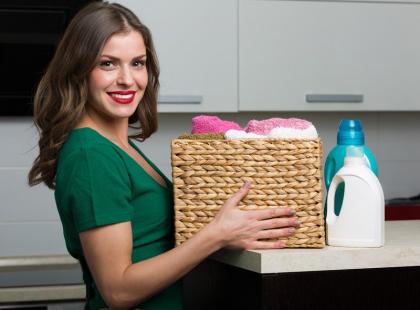 Dół formularzaCo należy prać ręcznie?Zazwyczaj prania ręcznego wymaga np.:większość swetrów - nie tylko wełnianych, ale również kaszmirowych i moherowych,ubrania wykonane z jedwabiu, delikatna bieliznaciuchy uszyte z koronki, ubrania które bardzo mocno farbują - aby uchronić resztę odzieży.Jak prać ręcznie?Lepiej używać płynu lub perełek do prania, niż proszku. Nie lej go bezpośrednio na tkaninę - najpierw rozpuść w wodzie, a dopiero potem włóż ubrania.Pierz w letniej wodzie. Zbyt gorąca może zaszkodzić twoim ciuchom, ale zbyt zimna również nie jest dla tkanin zbyt korzystna.Jeśli odzież jest zaplamiona, najpierw zajmij się wywabianiem zabrudzeń. Możesz to zrobić np. używając szarego mydła (to najbardziej uniwersalny odplamiacz) lub płynu do mycia naczyń (zwłaszcza na tłuste zanieczyszczenia). W tym miejscu znajdziesz więcej szczegółowych porad na temat usuwania różnych plam.Pranie dziel na kolory - nie tylko w pralce odzież może farbować!Nie pocieraj zbyt mocno tkanin podczas prania - możesz je uszkodzić! Lepiej delikatnie ugniataj materiał.Przepłukuj ubrania kilka razy, aż do momentu gdy nie będzie się już z nich wydzielać piana.Niektóre ciuchy można po skończonym praniu odwirować w pralce - sprawdź oznaczenia na metkach ubrań. Dzięki temu szybciej wyschną!Pamiętaj, aby nie rozwieszać ociekających wodą swetrów. Na pewno się zniekształcą! Susz je "na leżąco" - możesz je np. rozkładać na ręczniku.